教學助理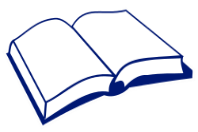 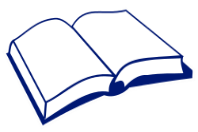 培訓計劃